Пос. с-за «Россошанский»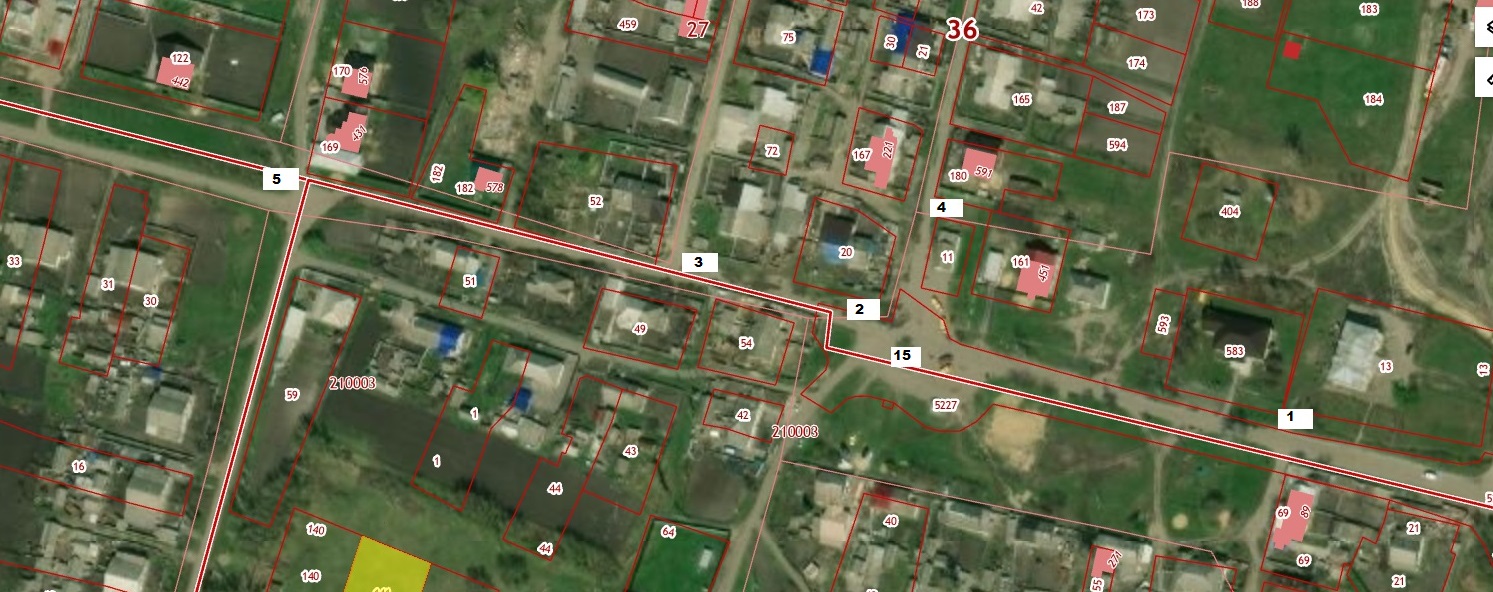            Конт. площ.№5                                Конт.площ.№3                                                                                 Конт.площ.№15                                                                Конт.площ.№1          Ул. Дружбы                                        ул. Мирная                                                                                       ул. Яблочная                                                                       ул. Молодёжная          н против д.2                                    напротив д.2                                                                                   напротив д.15                                                                     напротив д.20а                                                                                         Конт. площ. №2                                                                                            Конт.площ.№4                                                                                                             ул. Молодёжная                                                                                           ул. Молодёжная                                                                                                                                   напротив д.15                                                                                               напротив д.2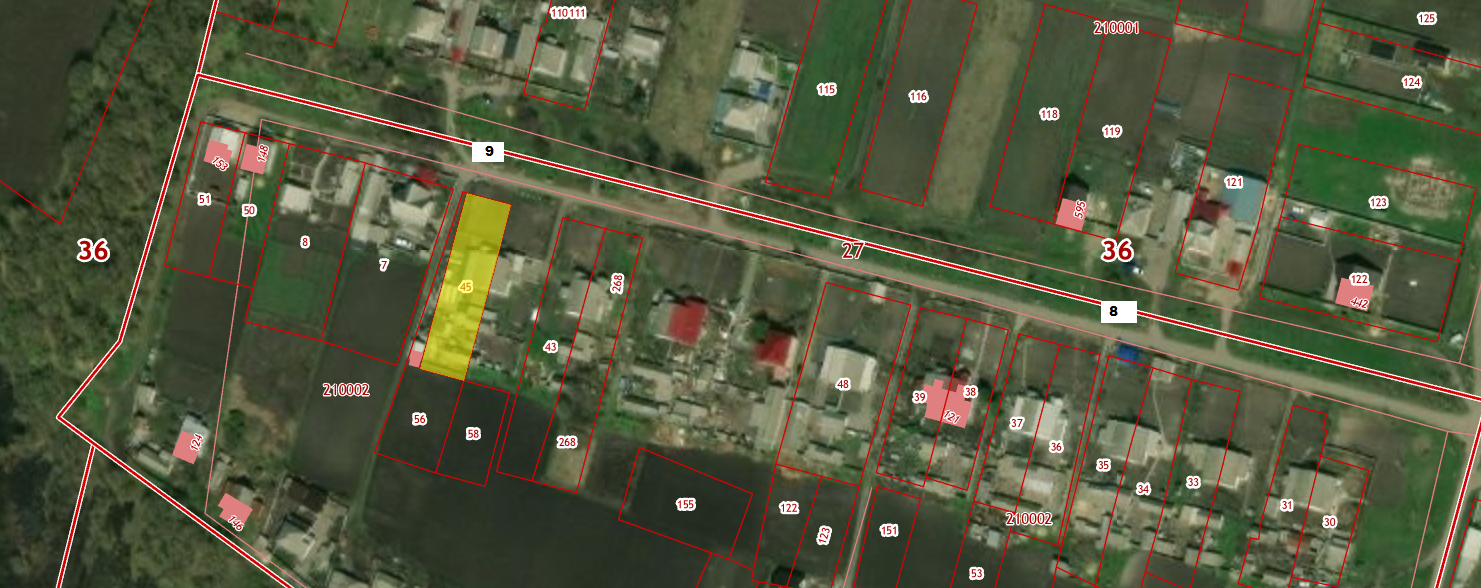 	                                         Конт. площ. №9                                                                                                                                                         Конт. площ. №8                                                           Ул. Яблочная                                                                                                                                                             ул. Яблочная                                                          Напротив д.43                                                                                                                                                           напротив д. 31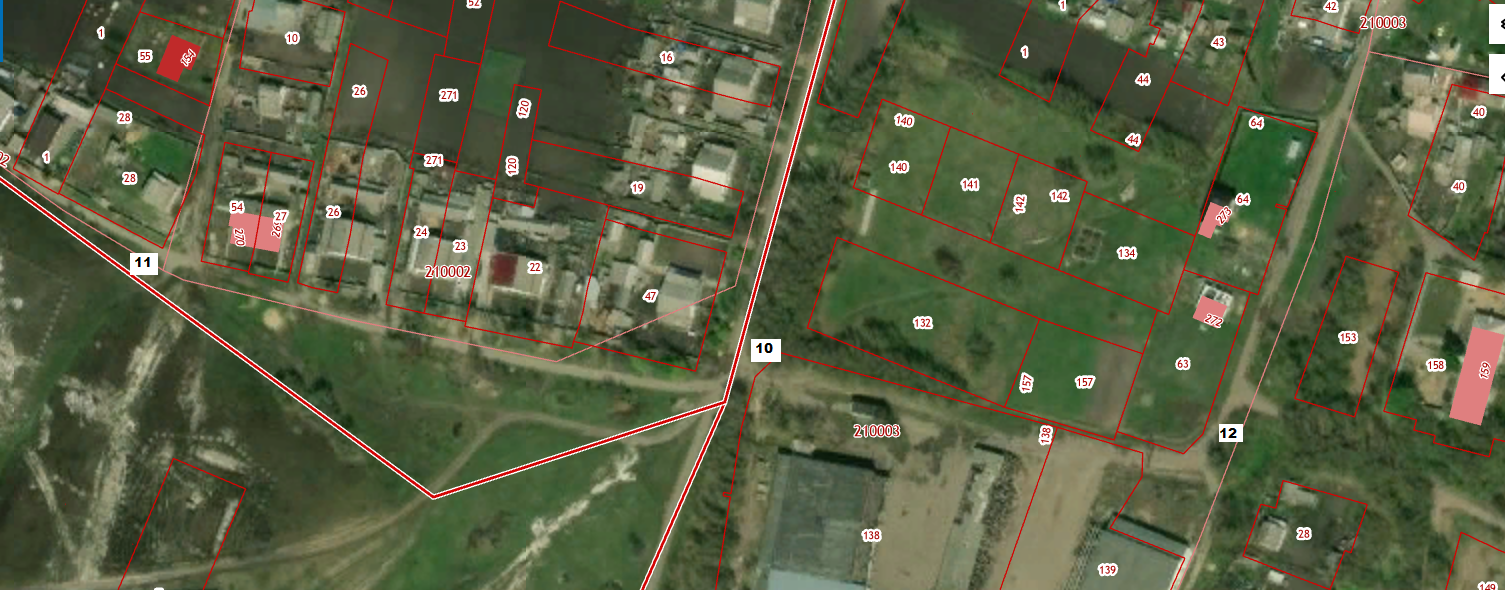 Конт. площ. №11                                                                                        Конт. площ. №10                                                                                         Конт. площ. №12Ул. Яблочная                                                                                               ул. Яблочная                                                                                                  ул. ЛеснаяНапротив д. 30                                                                                            напротив д.16                                                                                              сзади здания 33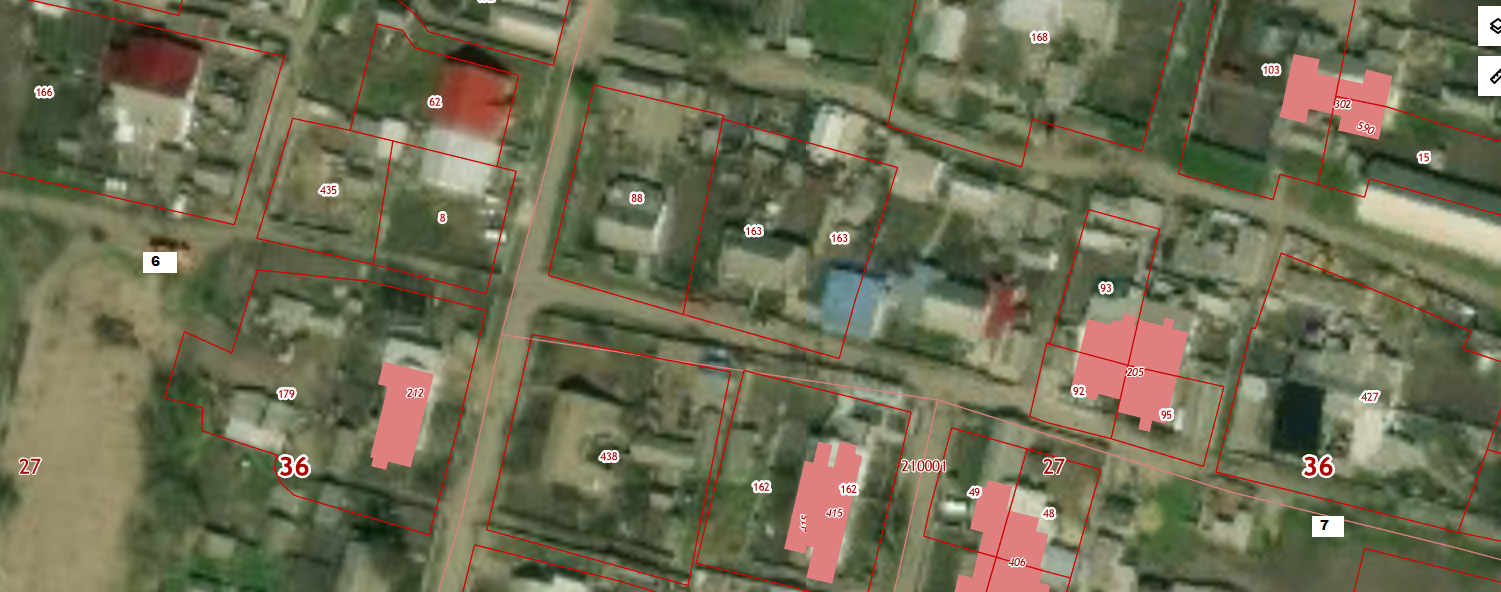 	                Конт. площ. №6                                                                                                                                                                                                                            Конт. площ. №7                                      Ул. Дружбы	 ул. Комсомольская                                     Напротив д.7	напротив д.9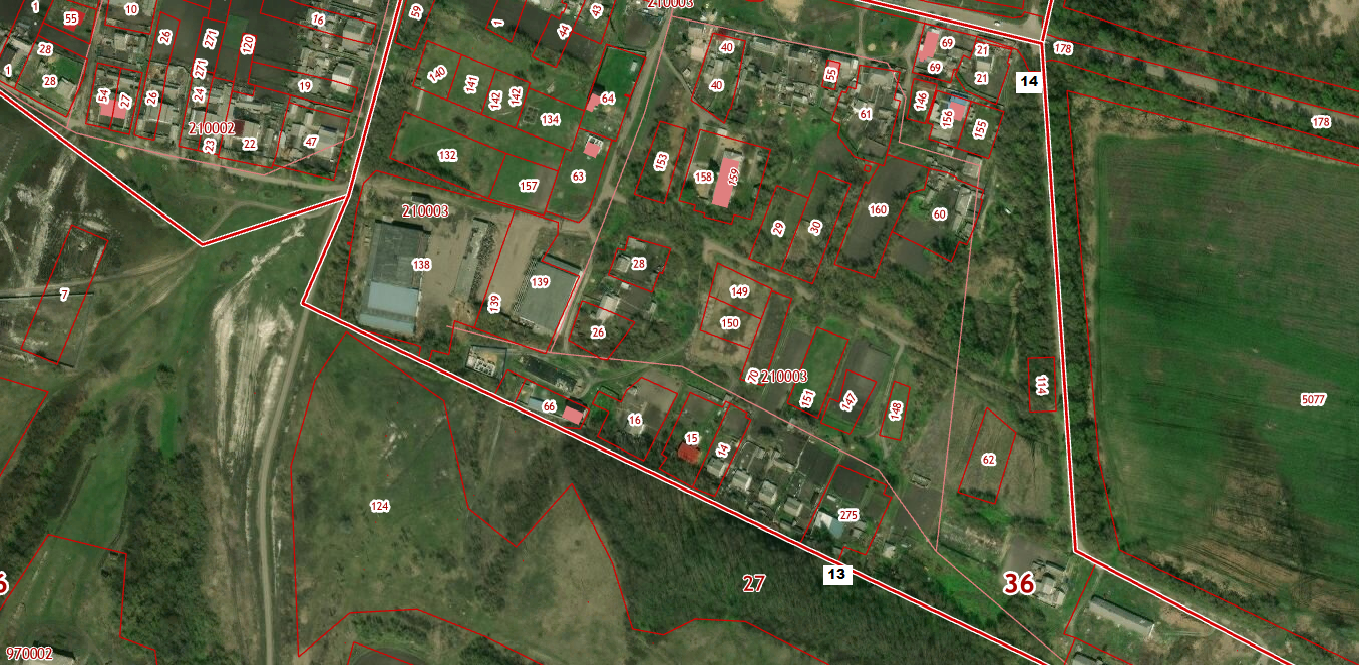                                                                                                       Конт. площ. №13                                                                                                                                        Конт. площ. № 14	                                                                                    Ул. Лесная	                                                                                                                                                     ул. Лесная                                                                                                     Напротив д. 15                                                                                                                                             напротив д. 1С. Архиповка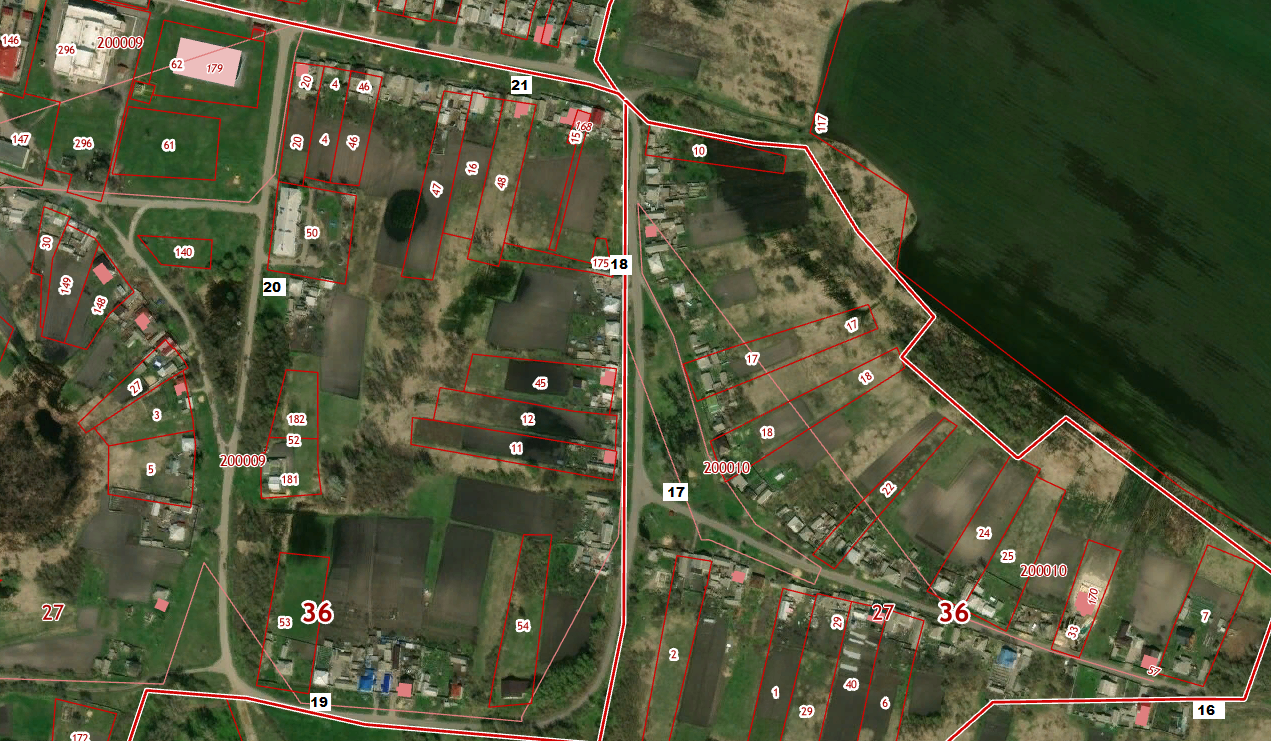 Конт. площ.№20                  Конт. площ. №19                    Конт.площ. №21           конт. площ. №18           конт. площ. №17                                                  конт.площ. №16Ул. Ворошилова                   ул. Ворошилова                      ул. Октябрьская            ул. Садовая                     ул. Садовая	ул. СадоваяРядом с д.1                            напротив д.7                          напротив д.58                напротив д.2                   напротив д.24	рядом с д.47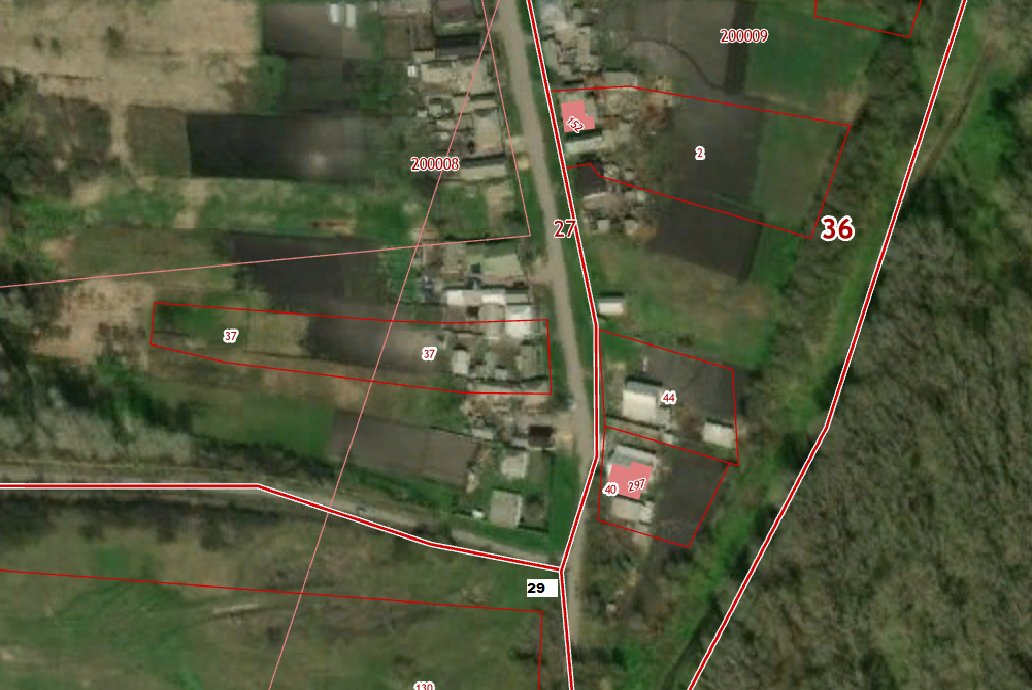                                                                                                                                                   Конт. площ. №29                                                                                                                                                  Ул. 1 Мая                                                                                                                                                  Рядом с д.50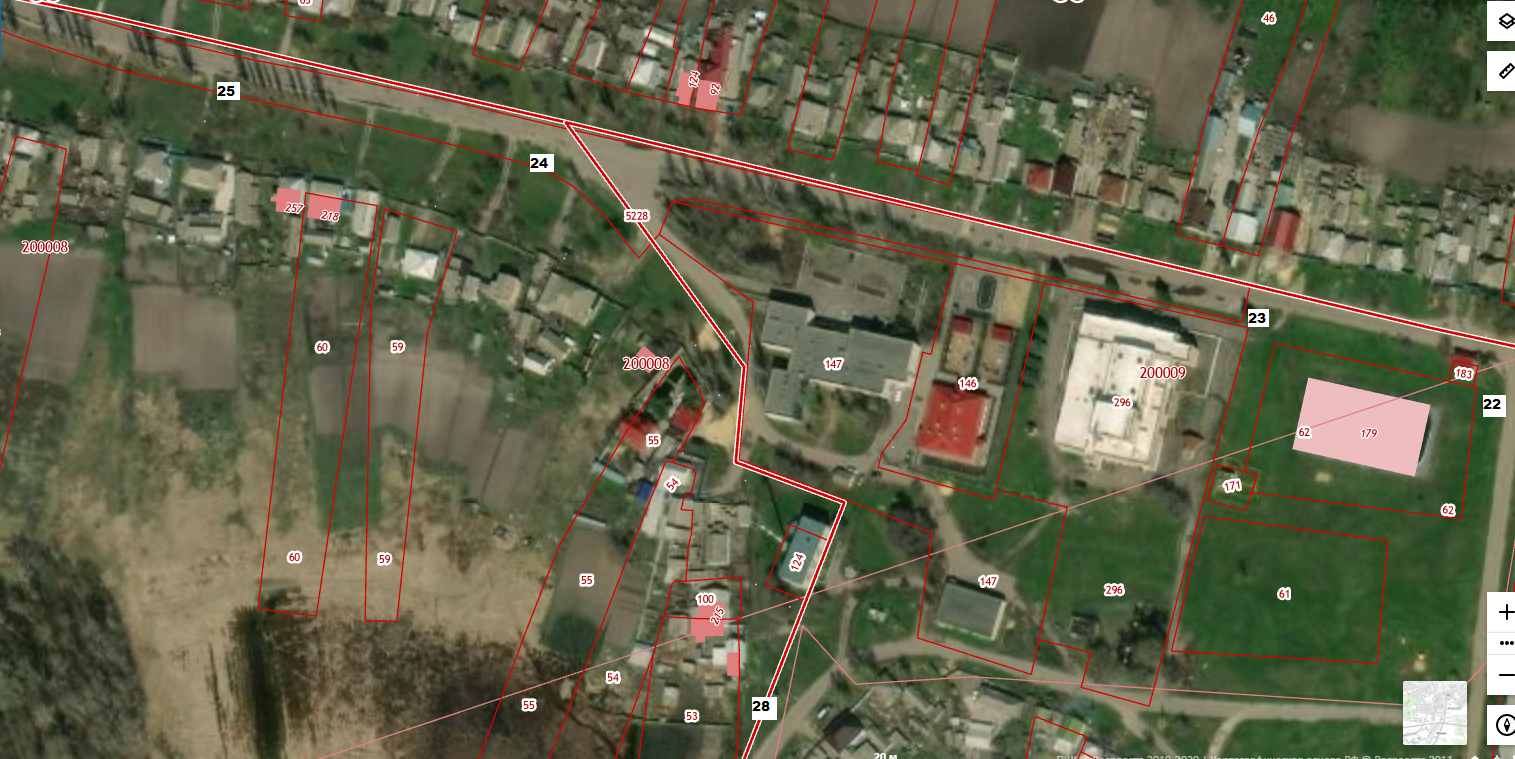 Конт. площ. №25                    конт. площ. №24                                           конт. площ. №28	конт. площ. №23	конт. площ. №22Ул. Октябрьская	ул. Октябрьская	ул. 1 Мая	ул. Октябрьская	ул. ОктябрьскаяНапротив д.32	напротив д.38а	напротив д.7	рядом со зданием 42б	напротив д.42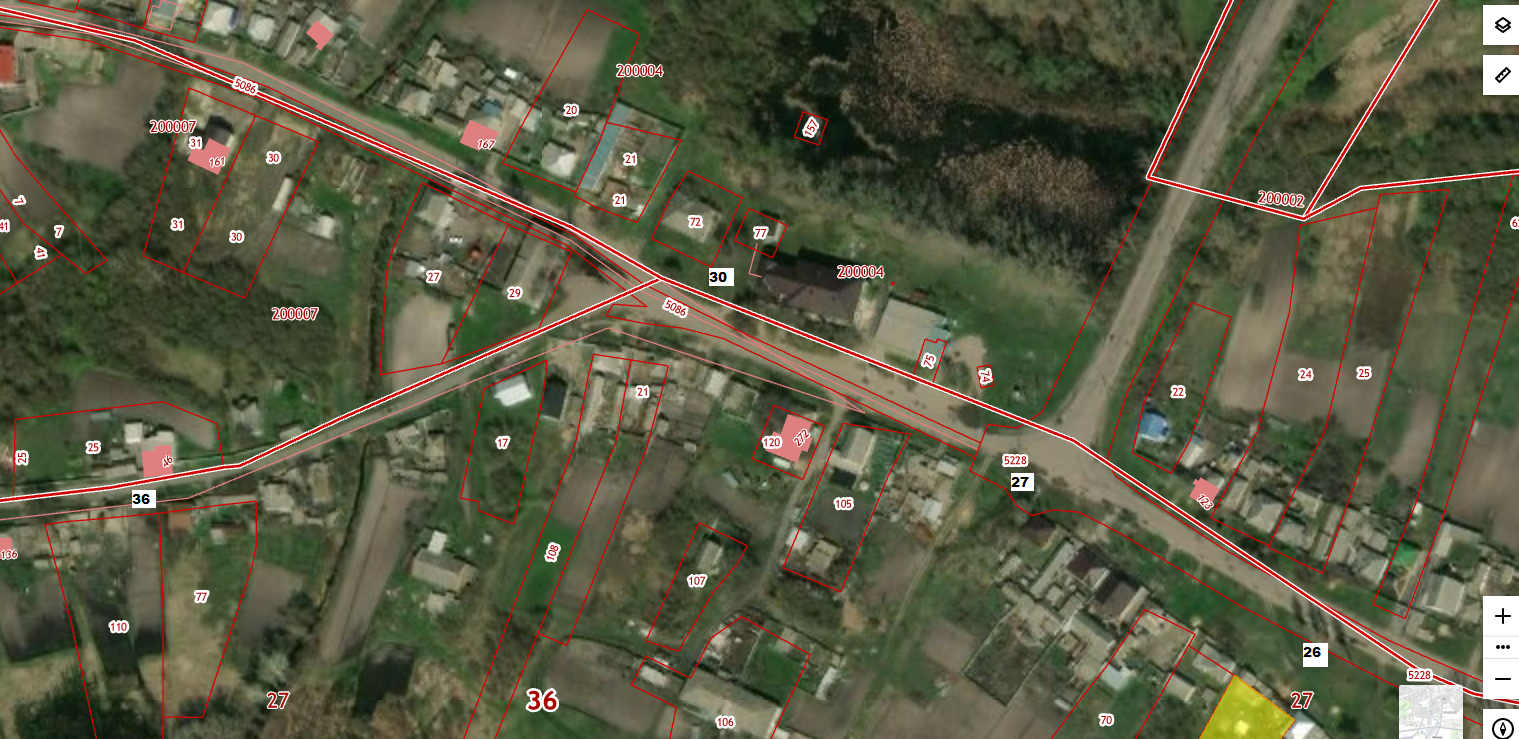 Конт. площ. №36                                                           конт. площ. №30                                                    конт. площ. №27	конт. площ. №26Ул. Дружбы	ул. Ленина	                     ул. Октябрьская	ул. ОктябрьскаяНапротив д.9	рядом с д.2а	            рядом с д.2	напротив д.12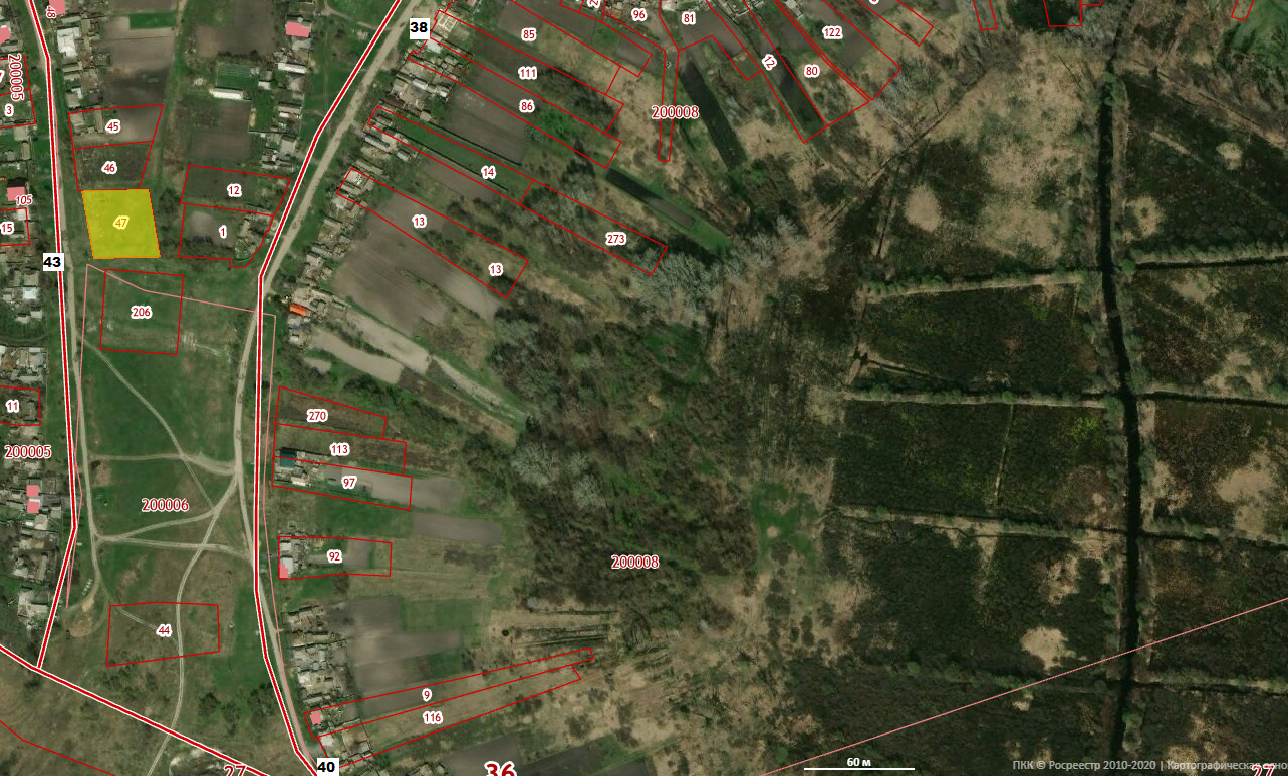 	Конт. площ. №43                                         Конт. площ. №39	                              	конт. площ. №40                  Ул. Пролетарская                                        Ул. Мира	                                                     ул. Мира                  Напротив д. 19                                             Напротив д.39	                                           напротив д. 59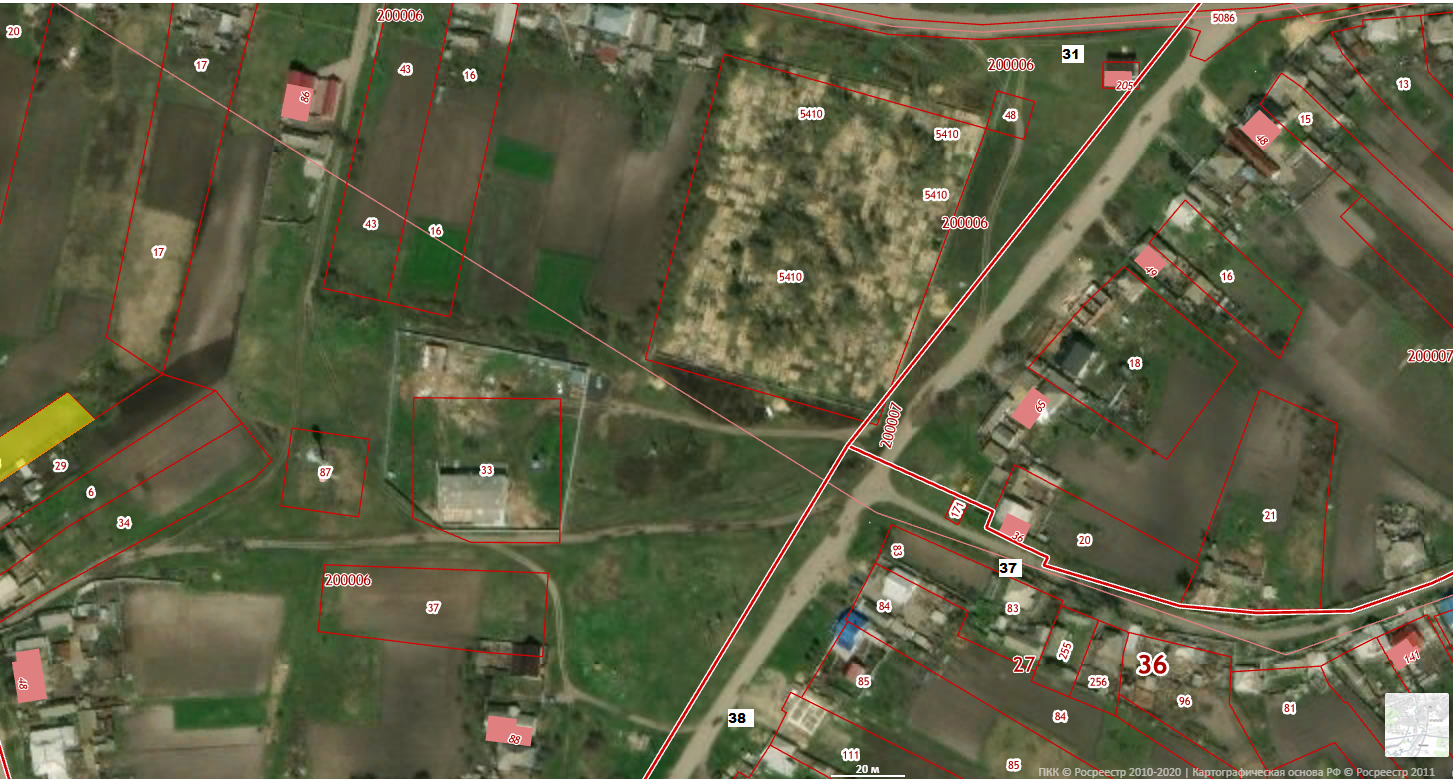                                                 Конт. площ. №38	конт. площ. №31	конт. площ. №37                                                Ул. Мира	ул. Ленина	ул. Дружбы                                                Напротив д.21	рядом с маг. 47а	напротив д.33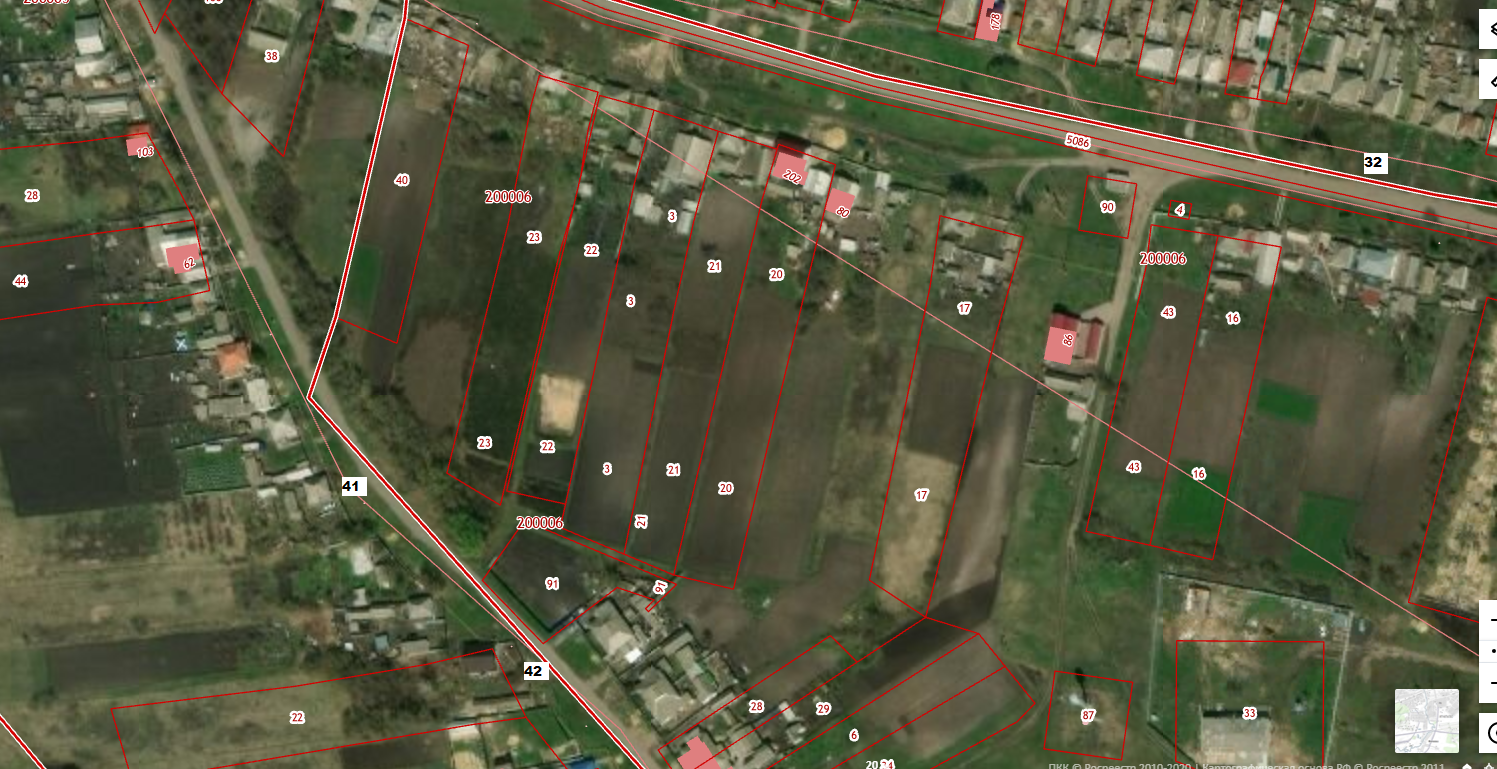              Конт. площ. №41                                                      Конт. площ. №42                                                                                                                                                   Конт. площ. №32             Ул. Пролетарская                                                       Ул. Пролетарская	                                                                                                                                            ул. Ленина             Напротив д, 22                                                             Напротив д.1	                                                                                                                                              напротив д. 84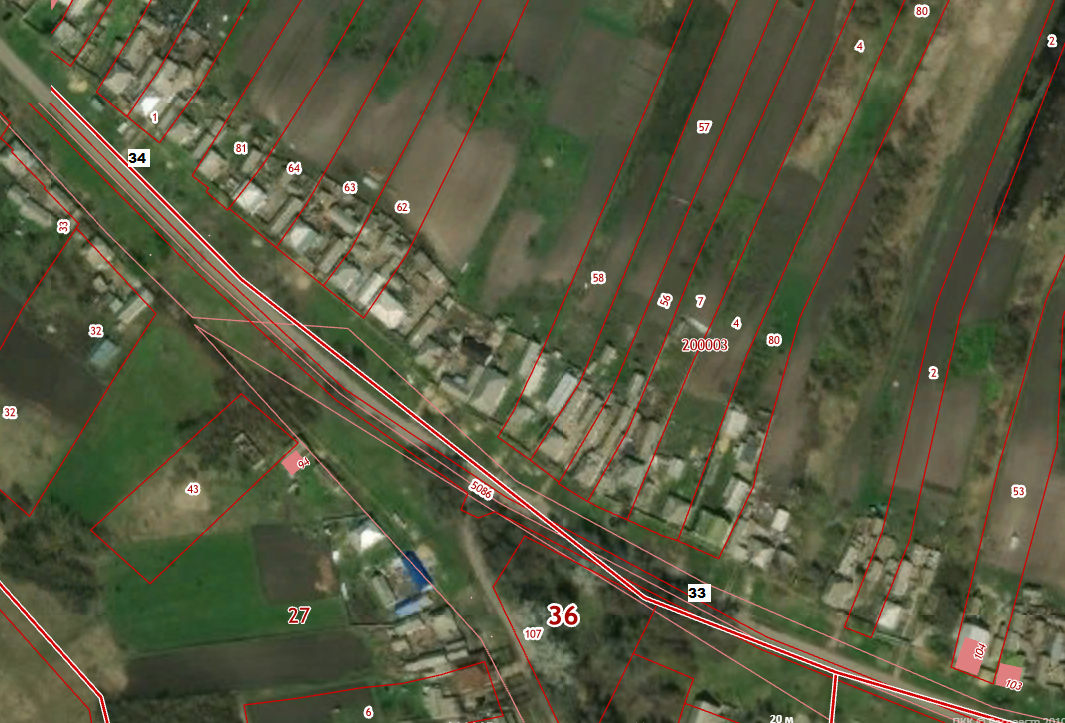 Конт. площ. №34 	конт. площ. №33Ул. Ленина	ул. ЛенинаНапротив д.170	напротив д. 142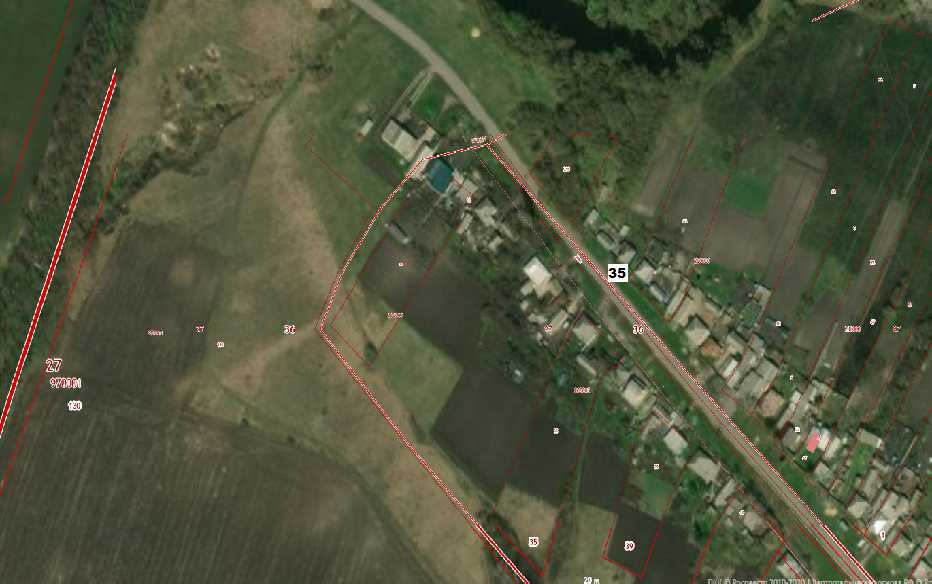                                                                                                                                                Конт. площ. №35                                                                                                                                               Ул. Ленина                                                                                                                                               Напротив д.192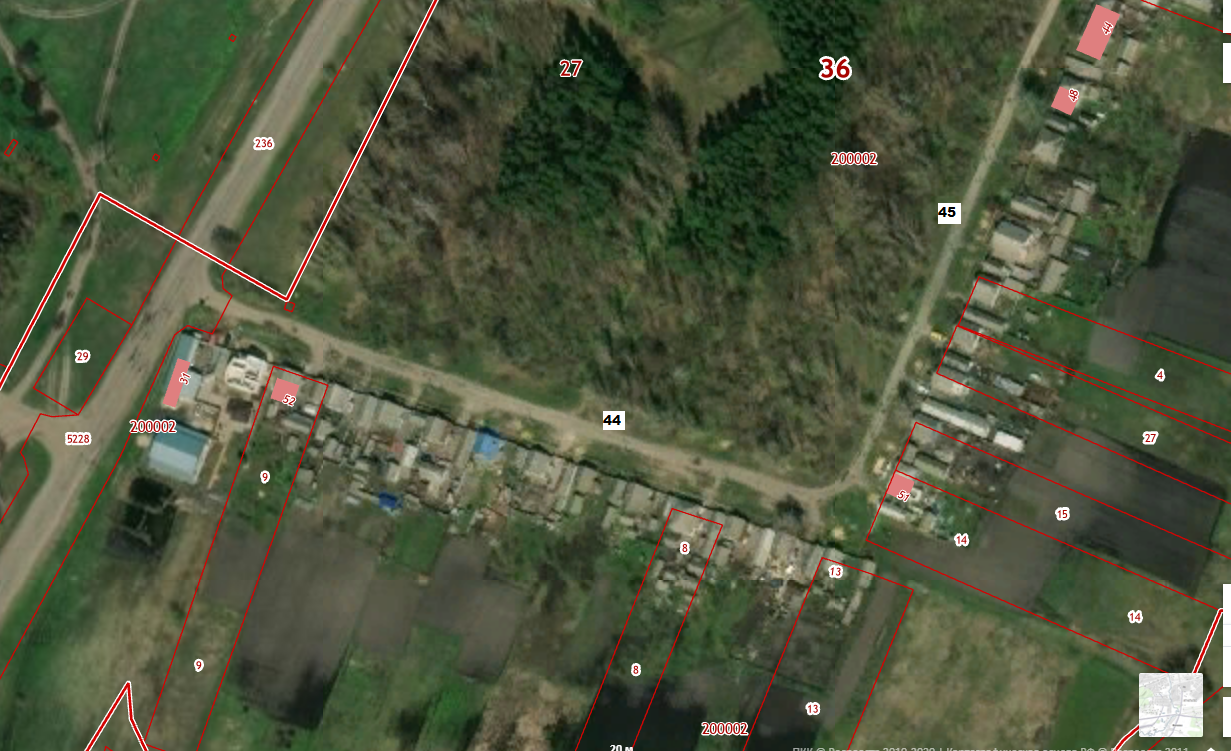 	                                               Конт. площ. №44                                                                                                                                конт. площ. №45                                                                           Ул. Гагарина	                                                                                                                                   ул. Гагарина                                                                           Напротив  д. 12	                                                                                                                                   напротив д,12